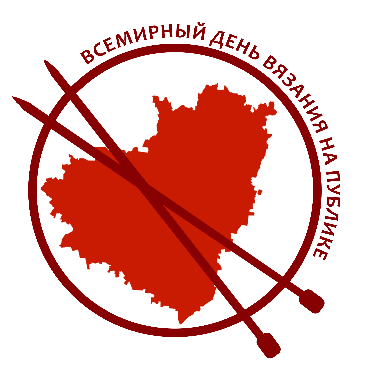 Уважаемые коллеги!Вот и завершилась акция «Всемирный день вязания на публике». С 15 марта по 15 сентября 2018 г.  библиотекари 11 муниципальных образований Самарской области активно привлекали подростков, молодежь к участию в акции. Юноши и девушки, бабушки и дедушки, которые умеют держать в руках спицы или крючок смогли продемонстрировать свои умения, раскрыть свой творческий потенциал, и, самое главное, привлечь к спицам и клубкам новых юных поклонников.Вывязывать узор по образцу или как-то его изменить, взять зеленую или красную шерсть – все это было во власти тех, кто взял спицы в руки. Участники акции сами определяли, каким будет их продукт! Главное, что в рождение этого вязального чуда каждый из участников вложил частичку себя!Масса фотографий творческих работ участников акции были присланы в группу ВК https://vk.com/bookcity.Акция получилась хорошей и очень… красивой, множество достойных работ!  СПАСИБО ОГРОМНОЕ ВСЕМ УЧАСТНИКАМ!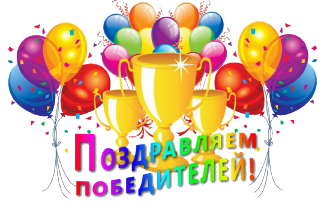 Итак, объявляем победителей: Дипломы победителей:Центральная городская библиотека МБУК «Кинельская городская централизованная библиотечная система»;Новобуянский филиал № 28 МБУК «МЦБС» м.р. Красноярский;Алакаевская сельская библиотека м.р. Кинельский.Сертификаты участников:г.о. КинельБиблиотека-филиал № 1 МБУК «Кинельская городская ЦБС»;Библиотека-филиал № 3 МБУК «Кинельская городская ЦБС»;Библиотека-филиал № 6 МБУК «Кинельская городская ЦБС»;Детское отделение Центральной библиотеки МБУК «Кинельская городская ЦБС»;г.о. ОтрадныйЦентральная городская библиотека МБУК «ЦБС» г.о. Отрадный;Библиотека семейного чтения МБУК «ЦБС» г.о. Отрадный;Библиотека – филиал № 1 МБУК «ЦБС» г.о. Отрадный;Библиотека – филиал № 2 МБУК «ЦБС» г.о. Отрадный;м.р. КинельскийБогдановская сельская библиотека МКУ «Управление культуры, спорта и молодежной политики м.р. Кинельский»;Угорьевская сельская библиотека МКУ «Управление культуры, спорта и молодежной политики м.р. Кинельский»;м.р. КошкинскийЦентральная библиотека МБУ «Межпоселенческое управление культуры м.р. Кошкинский»;м.р. ПестравскийМайская сельская библиотека МБУК «Пестравская межпоселенческая библиотека»;Марьевская сельская библиотека-филиал № 9 МБУК «Пестравская межпоселенческая библиотека»;м.р. ПриволжскийЦентральная межпоселенческая библиотека МБУК «ЦБС» м.р. Приволжскийм.р. СтавропольскийАлександровская сельская библиотека-филиал МБУК «Ставропольская МБ»;Библиотека-филиал № 11 с. Верхнее Санчелеево МБУК «Ставропольская МБ»;Мусорская сельская библиотека–филиал МБУК «Ставропольская МБ»;Подстепкинская сельская библиотека МБУК «Ставропольская МБ»;Хрящевская сельская библиотека-филиал № 36 МБУК «Ставропольская МБ»;м.р. ШенталинскийАксаковская сельская библиотека МАУ «МЦКД» м.р. ШенталинскийМы еще раз поздравляем всех любителей вязания и надеемся, что отмечать Всемирный день вязания станет доброй традицией и для мастериц и для всех тех желающих научиться этому интересному и увлекательному занятию.